BSc (Hons) Degree Programmes
in Healthcare Science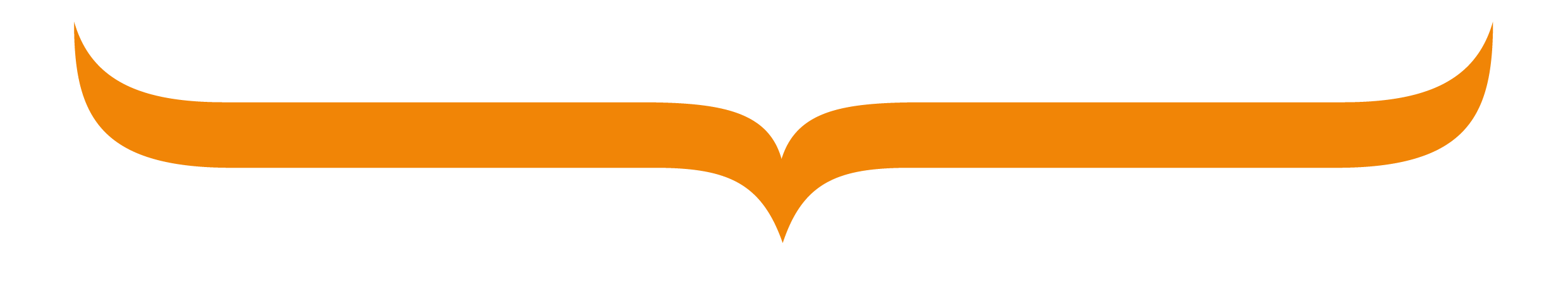 Guidance on accreditation review visits (2 years post accreditation) for higher education institutions and panel membersRevised in January 2016CONTENTSPART ONE: Guidance for HEIs        			     3-9Introduction	……………………………………………………………………………3-4	Overview of Process…………………………………………………………………..	5Pre-visit Preparation…………………………………………………………………...	6-7Proportionate Touch Review Visit……………………………………………………	7-8Panel MembersOutcomeCost of Accreditation Review visit and ChargesPART TWO: Guidance for Panel Members              				      9-12Introduction & Overview………………………………………………………………	9Meeting with Programme Leaders………………………………………………….	10Meeting with Students………………………………………………………………...	10Meeting with Mentors and Practice Teachers…………………………………..	…  11Meeting with Employers………………………………………………………………	12Meeting with Patients/Carers………………………………………………………..	12Appendix 1 Part 1 Self-Assessment Proforma…………………………………………………	14-17Part 2 Annual monitoring declaration form……………………………………….	19-22Appendix 2 – Self-Assessment Proforma Checklist……………………………	23-24Appendix 3 - Draft Agenda………………………………………………………..	25-26Appendix 4 - Guidelines on Code of Conduct for MSC Review Panel……….	27-28	PART ONE: GUIDANCE FOR HIGHER EDUCATION INSTITUTIONS 1. INTRODUCTION1.1 This guidance should be read in conjunction with the Guidelines for Higher Education Institutions Delivering BSc (Hons) Degree Programmes in Healthcare Science for Modernising Scientific Careers Healthcare Science Practitioner Training ProgrammeThe Accreditation Review will normally be towards the end of the second year of the period but could, on the advice of the Visiting Panel or at the request of the Accreditation Unit at The National School of Healthcare Science be earlier.  The review is proportionate in that the depth and breadth of the activity will depend upon the outcome of initial accreditation and the evidence provided since the degree was accredited. If the HEI’s submission of documentation supports the view that the programme is being delivered to a high standard, then the review visit will focus on verification and recognition of good practice.Where the documentation and data, including student or service user feedback indicate that there are, or have been, concerns and difficulties, the review visit will focus on how the HEI has dealt with such issues and whether they have been resolved.The Accreditation Review will comprise of completing a self-assessment proforma, with review of the submission by the Accreditation Unit, followed by a Panel visit (normally one day see appendix 3 for draft agenda).The aim of the paper review is to:Understand how your programme matches the MSC programme structure and how the learning outcomes in the PTP learning guidance are met; as well as demonstrating the timing of the module deliveryreceive, review and evaluate the reports on professional suitability to practice and information on student attrition rates and destination data on outgoing students;	receive, review and evaluate annual monitoring reports, external quality assurance reports, student feedback, assessor/supervisor feedback, and patient/lay feedback and progress to implement the action plan for patient/lay involvement;receive, review and evaluate documented changes to programme modules, progress against outstanding conditions and recommendations and practice placement centre’s, previously approved via HEI regulation requirements and notified to the Accreditation Unit at The National School of Healthcare Sciencereview progress towards achieving the recommendations of the Accreditation Visiting PanelAccreditation Review Visit This information will be used to inform the one-day visit where the Panel will confirm the evidence submitted, discuss any issues seeking clarification and;meet with HEI students and staff;meet with NHS training officer/supervisor;meet with LETB staff;confirm that the programme continues to meet the accreditation criteria.The HEI will be contacted regarding a suitable date for the planned visit and this will be confirmed, ideally at least 3 months in advance and the agenda will be finalised once the documentation has been received.Documentation should be submitted at least 6 weeks in advance of the visit.The outcome of the review will be:Accredited status continuesAccredited status continues subject to conditionsIn the event of failure to meet the conditions set within a specified time period, a process of accreditation withdrawal will commence. The HEI will be notified of the outcome and additional advice/recommendations shared with them.The Accreditation Unit at The National School of Healthcare Science reserves the right to undertake any further accreditation activity it deems necessary. It will always work in partnership wherever possible.1.2 Overview of Proportionate Touch Review Process2. PRE-VISIT PREPARATION 2.1 Six weeks prior to the visit, the programme provider should send the required documentation to the Accreditation Unit at The National School of Healthcare Science in electronic form and three (3) hard copies. Providers cannot expect reviewers to review documentation immediately prior to or tabled at the event. Late documentation may result in conditions being set at the review visit, in order that panel members build in time for the necessary scrutiny of the additional documentation. The Accreditation Unit at The National School of Healthcare Science will make the arrangements for travel and accommodation for members of the Accreditation Panel for the visit, but will reclaim these costs from the HEI.2.2 The documentation should include the following (Please see appendix 2 for checklist):  Self-Assessment Proforma: (attached appendix 1) To be completed as instructed, providing attachments where indicated but only providing a short synopsis where indicated.2.3 The Chair may request documents from the following list to be made available, but HEI are not required to provide these unless requested:  Student statistics, progression and completion rates;External examiner reports, especially with regard to quality of learning in practice and assessment of practice;Feedback from students, NHS employers, service users and programme provider staff; Reports on action taken in response to feedback by students, service providers and external examiners; Criteria for selection and preparation of practice areas and evidence of appropriate audits;Mentor and supervisor recruitment, training and update statistics and risk management strategy; Profile of teaching team, their responsibilities and workload in respect of student numbers;Copies of the student handbook and assessment of practice documents to pass on to reviewer/s. 2.4 Reviewers will scrutinise the programme and documentation to ensure that: Resources are in place to deliver the programme;The standards and content of the programme as set out by MSC have been met;The assessment strategy meets MSC requirements. 2.5 The Reviewers will also ensure that:Programmes remain professionally contemporary and fit for practice; Modifications to meet the requirements of any other regulatory bodies do not compromise MSC standards; Work is being undertaken to enhance the quality of work-based practice learning; Examination boards are set up appropriately to ensure the integrity of awards;That patients/service users and carers are contributing to the programme;Outcomes are specified for theory and practice;Arrangements for the accreditation of prior learning are appropriate and in place;The standards of the MSC are explicit in the intended programme, so that those successfully completing the programme will be fit to practice and eligible for registration;Arrangements for the proper supervision, teaching and assessment of students are in place;work-based practice learning have been adequately audited. 3. ACCREDITATION REVIEW VISIT3.1 Panel Members - on the day of the visit the following people should be in attendance: MSC Panel Members University Panel Members Head of School Academic responsible for Teaching Quality, at the University Patient/User and Carer representatives Student representatives Lead developer Academic Staff Student representatives Service representatives–mentors and service managers Library representative OthersLETB representative Mentors/work-based practice learning supervisorsAcademy for Health Care Science (AHCS) representativeProfessional Body representative3.2 It is expected that work-based practice learning providers and service users and carers will be engaged through meeting with a representative sample of students, mentors, practice teachers, practice education facilitators, clinical managers and service users and carers involved in the programme in attendance for the related agenda items.Outcome Accredited status continuesAccredited status continues subject to conditionsIn the event of failure to meet the conditions set within a specified time period, a process of accreditation withdrawal will commence. The HEI will be notified of the outcome and additional advice/recommendations shared with them.Cost of Accreditation Review visit and Charges The Accreditation Unit will make the arrangements for travel and accommodation for the panel for the visit, but will reclaim these costs from the HEI following the visit.  If any conditions need reviewing following reimbursement of the visit costs, there may be an additional charge.PART TWO: GUIDANCE FOR PANEL MEMBERS 4.0 The information above will provide the panel members with the background and purpose of the accreditation reviews and process both before the visit and during the visit  4.1 The roles of the MSC Panel Members4.2 The information below provides specific guidance on the likely topics for discussion with the programme leaders, the students, the mentors and practice teachers with employers (service managers) patients and carers.5. MEETING WITH PROGRAMME LEADERS5.1 Topics for discussion will usually include: Action taken in relation to recommendations made when the programme was accredited; Any major/minor amendments made since the programme was approved; The impact of any changes made;Level of resources available to support programme delivery; Preparation of student interview panel members and format of interviews; Application of APEL systems;Teaching and learning strategy and approaches of MSC learning outcomes; Assessment strategy and quality assurance; How specific key risks are addressed (e.g. ongoing checks on the conduct of students throughout the programme, operation of Fitness to Practise Committees etc);  Current issues in the support/collaborative arrangements with the Service partner(s);Contribution of the multidisciplinary team and service users and carers to the learning opportunities; Methods of seeking service users and patients’ views on the care offered to them by students, and their level of awareness of the role of students and the programme; Impact of changes made to meet the requirements of another regulatory body e.g. the Health Care Professions Council, on meeting MSC standards and requirements; Any changes anticipated in the future;Any issues programme leaders anticipate may arise during the event;Preparation for employment6. MEETING WITH STUDENTS 6.1 Reviewers will meet and hold discussions with students from each programme being monitored. The students should be representative of the whole cohort in age, sex, and ethnic background. Where there are significant numbers of students on different programmes, the Chair will require more than one group of students. Topics for discussion will usually include: Access to and engagement with the learning opportunities (e.g. are the teaching sessions and work-based practice learning stimulating, accessible, relevant and challenging?) Clarity of the aims and purposes of the programme (e.g. Can students see how the programme is providing good preparation for meeting the relevant standards and proficiencies / competencies for practice); Coherence within the programme including links between university based and work-based practice learning;The work-based practice experiences (including breadth, balance and suitability); Assessment programme including its relevance and the provision of support feedback and review;Individual support including the working relationships with lecturers, supervisors, mentors and practice teachers and the availability of help in the university and from service providers;The student’s perceptions of the information shared with them about their conduct during the programme;The students’ perceptions of their progress including the quality and quantity of feedback, assessment procedures and their own contribution to the assessment process. 7. MEETING WITH MENTORS AND PRACTICE TEACHERS 7.1 Reviewers will meet and hold discussions with mentors/supervisors from each programme. Where there are significant numbers of mentors and supervisors for different programmes and for different practice placement providers, the Chair may require more than one group. Topics for discussion will usually include: Support/collaborative arrangements in place with the partner programme provider; Appropriateness of learning outcomes and how they contribute to the achievement of essential skills;Contribution of the multidisciplinary team and service users and carers to the learning opportunities; Evidence that care in work-based practice placement areas is based on research and evidence based findings and standards of clinical governance; Support mechanisms for students on work-based practice;Preparation for and updating for role as mentor/practice teacher including training on assessment methods;Accessibility of mentors/practice teachers to student; Methods of seeking service users and carers’ views on the care offered to students, and their level of awareness of the role of students and the programme; Record keeping of working and meetings with students;Feedback on students‟ progress and communication of any concerns with Education Provider;Feedback from Education Provider on the quality and standards of work-based practice placements and actions required;Investigation, response to and recording of complaints. 8. MEETING WITH EMPLOYERS (SERVICE MANAGERS) 8.1 Reviewers will meet and hold discussions with service managers from programmes being monitored. Topics for discussion will usually include: Support/collaboration/escalation of concerns arrangements with the partner programme provider; Contribution of practitioners to programme development and monitoring; Appropriateness of learning outcomes;Contribution of multidisciplinary teams, service users and carers to learning opportunities;Procedures and criteria for securing, approving and allocating placements; Evidence/research base of care and arrangements for clinical governance; Support mechanisms for students on work-based practice placement; Preparation of staff for role(s) of mentor/supervisor; Criteria and selection process for mentors/supervisors;Ways of ensuring inter rater reliability and validity of assessment of competence between mentors/supervisors; Methods of seeking service users and carers views on the care received by students; Feedback on progress of students to programme provider and communication of concerns; Arrangements for programme providers to provide feedback on the quality and standards of placements and requirements for action; Investigation, response to and recording of complaints relating to work-based practice placements 9. MEETING WITH PATIENTS AND CARERS 9.1 Reviewers will meet and hold discussions with service users and carers who have contributed to each programme being monitored. The service users and carers should be selected by the provider. Topics for discussion will usually include:     i.	Extent to which they felt able to contribute to the programme;    ii. 	Extent to which they felt their contribution was valued and included;     iii. 	Relevance of the learning outcomes to the needs of service users and carers;     iv. 	Opportunity of service users and carers to contribute to the delivery of the programme;    v. 	Support provided to service users and carers in making meaningful contributions;     vi. 	Methods of providing feedback on the care that service users are offered by students, and their level of awareness of the role of students and the programme.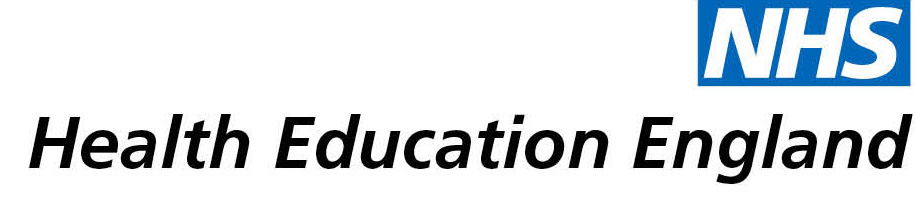 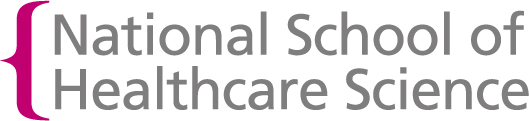 Appendix 1Part 1Accreditation Review  Self-Assessment Proforma for Practitioner Training Programme (PTP)BSc (Hons) Healthcare ScienceThis proforma is your electronic submission required prior to an Accreditation Review visit. The information you supply will be reviewed by the Accreditation Unit and its Panel to facilitate topics for discussion at the visit. Note:  When asked for brief statements, please keep them simple.  You may if you wish use tables or bullet-pointed lists. Please do not send any attachments unless specified.For completion by the Course DirectorPlease return completed form to msc.accreditation@wm.hee.nhs.uk by XXXXXXXXXXXXPlease forward this completed proforma to the Accreditation Unit via msc.accreditation@wm.hee.nhs.uk by close of play on the date of the deadline given, as well as posting 3 hard copies to the following address:-The Accreditation Unit, National School of Healthcare Science, St Chads Court, 213 Hagley Road, Edgbaston, BIRMINGHAM, B16 9RGPart 2 - Annual monitoring declaration formAnnual Monitoring Declaration FormPractitioner Training ProgrammePlease note that a separate form must be completed for each Accredited ProgrammeDeclarationDeclaration to be completed by Head of School/Dean of Faculty or Programme LeaderI confirm that the Programme continues to meet the accreditation criteria.I confirm that the information given on this annual monitoring form is correct and failure to disclose relevant information could result in the programme no longer being accredited.I confirm that any future significant changes to the programme will be reported to the  accreditation team via the major change process and failure to disclose relevant information could result in the programme no longer being accredited.Signature (electronic) _____________________________________Date __________________________________________________Please return this form to msc.accreditation@wm.hee.nhs.ukAppendix 2 – Self Assessment Proforma ChecklistPlease return the above check list with the documentation to:msc.accreditation@wm.hee.nhs.ukas well as posting 3 hard copies to the following address:-The Accreditation UnitNational School of Healthcare ScienceSt Chads Court213 Hagley RoadEdgbastonBIRMINGHAMB16 9RGAppendix 3 - Draft AgendaPTP Accreditation Review -AgendaPlease note the NSHCS Panel require a private room, separate to the main meeting room, for the duration of the visit*The panel may also wish to visit the teaching and learning facilities.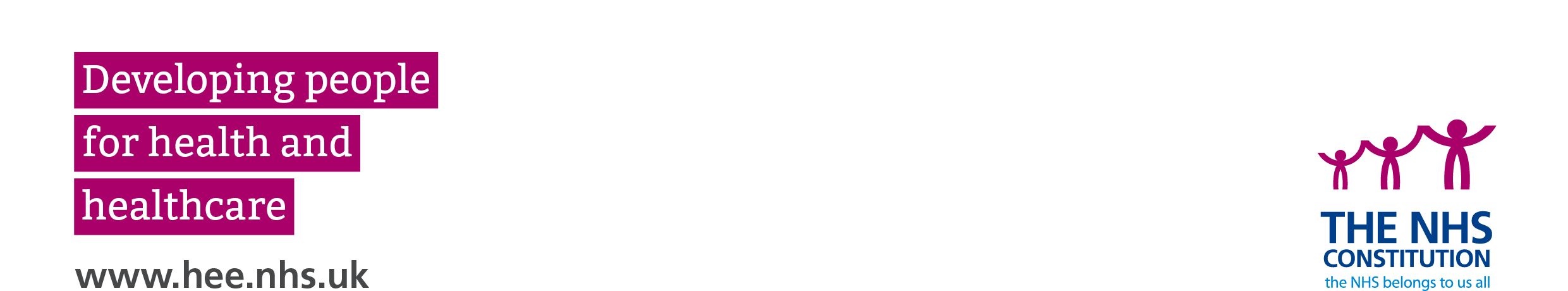 Appendix 4 - Guidelines on Code of Conduct for MSC Review PanelMembers of the Review Panel must abide by a Code of Conduct and declare any potential conflicts of interest with the degree programme being accredited prior to the start of the Review process.Conflicts of interestMembers of the Review Panel must not have worked for, or acted as an external examiner for the HEI being accredited in the last five years.  Members of the Review Panel are expected to (and will be given the opportunity to) declare any previous working relationships with the HEIs that would prevent them assessing a particular application.Code of ConductIn the course of conducting Accreditation assessments for the Accreditation Unit at The National School of Healthcare Science, the Review Panel may come in contact with individually identifiable, commercially sensitive and/or confidential information.  Review Panel members must treat all information received or obtained while performing any duties on behalf of the Accreditation Unit at The National School of Healthcare Science as confidential and not divulge such information to any other person or organisation unless authorised to do so.  This responsibility continues after the Review visit has concluded.In order to ensure that HEIs and the wider public may have confidence is the effectiveness and impartiality of the MSC Accreditation Programme, members of the Panel must undertake to:inform the Accreditation Unit at The National School of Healthcare Science of any potential conflicts of interest as soon as is possiblenot use their position as a member of the Review Panel to promote their personal, professional or business interestsrespect the confidentiality of information acquired to them solely by virtue of their position as a member of the Review Panel and not discuss any specific aspects of an on-going Accreditation application with anyone working/studying at or associated with the HEI being accredited or any other unauthorised personattend all meetings at which their presence is requiredprepare for meeting by reading all papers issued beforehanddirect relevant questions about a Review event to the Accreditation Unit at The National School of Healthcare Science be fair, open minded, unbiased and non-prejudicial on grounds of gender, race, disability, lifestyle, culture, beliefs, sexuality, age or any other irrelevant ground and not use any language that could be deemed offensive or discriminatorynot request or accept any inducement, gift, commission, discount or any other profit from the HEI being assessed or from any other interested personAdhering to this code of conduct is a minimum expectation of all members of the MSC Review Panel. The Accreditation Unit at The National School of Healthcare Science reserves the right to revoke membership of the Panel if any Panel Member does not abide by this code of conduct.MemberKey RoleVisiting ChairLeads the review of the submission prior to the visit, identifying any areas where information has not been provided and flagging up any major concerns. Leads the visit and approves the visit notes. Professional Advisor Provides scientific advice with respect to alignment of the programme to the MSC division and specialism curricula frameworks and learning outcomes. Patient/Lay RepresentativeAdvises on programme design, delivery, development and quality assurance and patient/lay involvement at all levels of the programme.Representative from the Academy for Healthcare ScienceAdvises on Education and Training quality and standards.MemberKey RoleVisiting proportionate touch panel ChairLeads the review of the submission prior to the visit, identifying any areas where information has not been provided and flagging up any major concerns. Leads the visit and approves the visit notes. Professional Advisor Provides scientific advice with respect to alignment of the programme to the MSC division and specialism curricula frameworks and learning outcomes. Patient/Lay RepresentativeAdvises on programme design, delivery, development and quality assurance and patient/lay involvement at all levels of the programme.Representative from the Academy for Healthcare ScienceAdvises on Education and Training quality and standards.HIGHER EDUCATION INSTITUTIONFACULTYSCHOOLTITLE OF PROGRAMME SPECIALISM (S) (Please list each of the specialisms your programme will offer)SPECIALISM (S) (Please list each of the specialisms your programme will offer)SPECIALISM (S) (Please list each of the specialisms your programme will offer)SPECIALISM (S) (Please list each of the specialisms your programme will offer)MODE OF DELIVERYFull timePart timeOther (Please specify)Information and Evidence RequiredAttachments requiredFor NSHCS staff onlyDiagram showing how your  programme matches the MSC programme structure Attachment1S.1.1Map showing where, in your programme, all the learning outcomes in the PTP learning guidance are metAttachment2Reports on Professional suitability to practice (S.2.3)The PTP students ‘belong’ to you and there will be some judgements to be made about whether they are fit to practice.  Apart from the evidence of competence that comes from their work-based training, that will also mean a judgement in terms of behaviours, values etc.  The achievement of a PTP degree award implies that the student is fit for practice, because it is accepted by the Academy as the only evidence needed for voluntary accredited registration.  In serious cases, therefore, there should be a process for deciding whether a fitness to practice issue is serious enough to withhold the award of a degree. A process to follow if issues come to lightA means of reporting where necessary, and a route for doing so.Attachment3Clinical Work-based Placement Plan for each year of the 3 year programme  - showing each week of the placement and what the student will be covering, at which location (hospital or other) and when (dates)Attachment4S.1.2Delivery Plan demonstrating the timing of module delivery (showing underpinning of knowledge is delivered before practice placements) Attachment5S.1.1Latest Non-completion of Students rates with indicative reasonsAttachment 6Destination data for graduates from last academic year (if applicable)Attachment 7Narrative of progress against any outstanding conditions and recommendationsAttachment 8Patient and Public Involvement (Service Users) progress/action plan showing  what has been achieved in the last six months and what is planned for the next six months  Attachment 9Action Plan showing future goals to be achieved regarding Patient and Public Involvement (Service Users) over the next three years with proposed dates as to when you aim to completeAttachment 10Provide a note of any issues raised in student feedback in the last year and the measures taken to address themAttachment 11Details of placement providers to include:-Lead Training Officer’s name and email addressTrust DepartmentTrust postal addressAttachment 12Latest external examiner’s reportAttachment 13Any changes to external examiner’s and short biography/CV of new appointeesAttachment 14Detailed information about  any changes to programme regarding modules, assessment and staffing using the Change Notification FormChange Notification Form if appropriateTypical UCAS offer /entry requirementTypical UCAS offer /entry requirementAt least one example of research-led teaching (current or planned) as part of programme (no more than 250 words)At least one example of research-led teaching (current or planned) as part of programme (no more than 250 words)HIGHER EDUCATION INSTITUTIONFACULTYSCHOOLTITLE OF PROGRAMME SPECIALISM (S) (Please list each of the specialisms your programme offers)SPECIALISM (S) (Please list each of the specialisms your programme offers)SPECIALISM (S) (Please list each of the specialisms your programme offers)SPECIALISM (S) (Please list each of the specialisms your programme offers)MODE OF DELIVERYFull-time Part-timeOther (please specify)Contact Details for person responsible for submitting the form Contact Details for person responsible for submitting the form Name:Job Title:Telephone Number:Email address:Information and Evidence RequiredAttachments requiredLatest non-completion rates with indicative reasonsAttachment 1Information about graduate destinations for the last academic yearAttachment 2Narrative of progress to date against any outstanding conditions and recommendationsAttachment 3Up-to-date Progress/Action Plan for Patient and Public Involvement (Service Users) showing what has already been achieved and dates planned to achieve future goalsAttachment 4Details of all placement providers to include:-Lead Training Officer’s name and email addressTrust and DepartmentTrust postal addressAttachment 5Latest external examiner’s reportAttachment 6Details of any changes to external examiners and short biography/CV of new appointeesAttachment 7Detailed information about any changes that you have made or plan to make to the programme including module content, delivery, assessment and staffing, using the Change Notification FormChange Notification Form if appropriateTypical UCAS points offer for new entrantsTypical UCAS points offer for new entrantsProvide a note of any issues raised in student feedback in the last year and the measures taken to address themProvide a note of any issues raised in student feedback in the last year and the measures taken to address themProvide at least one example of research-led teaching introduced or planned as part of programme in no more than 250 wordsProvide at least one example of research-led teaching introduced or planned as part of programme in no more than 250 wordsHIGHER EDUCATION INSTITUTIONTITLE OF PROGRAMMESPECIALISM (S) (Please list each of the specialisms your programme will offer)SPECIALISM (S) (Please list each of the specialisms your programme will offer)SPECIALISM (S) (Please list each of the specialisms your programme will offer)SPECIALISM (S) (Please list each of the specialisms your programme will offer)Tick if includedCompleted Accreditation Review Self-Assessment FormAttachment 1 - Diagram showing how your  programme matches the MSC                           programme structure  Attachment 2 - Map showing where all the learning outcomes in the PTP                          learning guidance are metAttachment 3 - Reports on Professional suitability to practiceAttachment 4 - Clinical Work-based Placement Plan for each year of the 3                          year programme  Attachment 5 - Delivery Plan demonstrating the timing of module deliveryAttachment 6 - Latest Non-Completion of Students rates with indicative                          reasonsAttachment 7 - Destination data for graduates from last academic yearAttachment 8 - Narrative of progress against any outstanding conditions and                          recommendationsAttachment 9 - Patient and Public Involvement (Service Users) progress/action                         planAttachment 10 - Action Plan showing future goals to be achieved regarding                           Patient and Public Involvement (Service Users) over the next                           three yearsAttachment 11 - Any issues raised in student feedback in the last yearAttachment 12 - Details of placement providersAttachment 13 - Latest external examiner’s reportAttachment 14 - Any changes to external examiner’s and short biography/CV of                           new appointeesMeeting title:XXXXXX University BSc (Hons) Healthcare Science (XXXX) Accreditation Review VisitXXXXXX University BSc (Hons) Healthcare Science (XXXX) Accreditation Review VisitDate:Time:Location:1.Private Meeting of the NSHCS accreditation team  9.00 - 9.30NSHCS Accreditation Panel2.Welcome and Introductions9.30 – 9.45All3.Brief presentation of the programme9.45 - 10.00HEI Programme Director4.Open agenda discussion, questions and answers with the University senior management team10.00 – 10.30NSHCS Panel and HEI Senior Management5.Open agenda discussion, questions and answers with the programme team including programme director, module leaders, subject/programme librarian10.30 -11.15NSHCS Panel and HEI Programme TeamCOFFEE 11.15 -11.30ALL6.Open agenda discussion, questions and answers with the programme team including programme director, module leaders, subject/programme librarian11.15 -12.45NSHCS Panel and HEI Programme Team7.Meeting with current students and LUNCH12.45 -13.15NSHCS Panel invite current students to share their lunch if on site8.Meeting with NHS Trust/Workplace Supervisors and LETB colleagues or equivalent13.15-14.00NSHCS Panel, NHS Trust (Placement Supervisors)  and LETB colleagues9.Final question and answer session with programme team – if required14.00 – 14.30NSHCS Panel and HEI Programme Team10.Discussion Time to NSHCS Panel – to prepare findings14.30 – 15.00NSHCS Panel only11.NSHCS accreditation panel feedback to HEI Panel 15.00 -15.15NSHCS Accreditation Panel and HEI Programme Team